Об утверждении Положения о сообщении главой Первочурашевского сельского поселения Мариинско-Посадского района Чувашской Республики, о получении им подарка в связи с протокольными мероприятиями, служебными командировками и другими официальными мероприятиями, участие в которых связано с исполнением ими служебных (должностных) обязанностей, сдачи и оценки подарка, реализации (выкупа) и зачисления средств, вырученных от его реализацииВ соответствии с постановлением Правительства Российской Федерации от 9 января 2014 г. № 10 «О порядке сообщения отдельными категориями лиц о получении подарка в связи с протокольными мероприятиями, служебными командировками и другими официальными мероприятиями, участие в которых связано с исполнением ими служебных (должностных) обязанностей, сдачи и оценки подарка, реализации (выкупа) и зачисления средств, вырученных от его реализации» (с изменениями, внесенными  постановлением Правительства Российской Федерации от 12 октября 2015 г. № 1089) Собрание депутатов Первочурашевского сельского поселенияМариинско-Посадского района Чувашской Республикир е ш и л о:1. Утвердить прилагаемое  Положение о сообщении главой Первочурашевского сельского поселения Мариинско-Посадского района Чувашской Республики, о получении им подарка в связи с протокольными мероприятиями, служебными командировками и другими официальными мероприятиями, участие в которых связано с исполнением ими служебных (должностных) обязанностей, сдачи и оценки подарка, реализации (выкупа) и зачисления средств, вырученных от его реализации.2. Настоящее решение вступает в силу после его официального опубликования в муниципальной газете «Посадский вестник».Председатель Собрания депутатовПервочурашевского сельского поселения                                            Г.В.ГавриловаУтвержденорешением Собрания депутатовПервочурашевского сельского поселенияМариинско-Посадского районаЧувашской Республикиот «26» марта 2021 г. № 10/2Положениео сообщении главой Первочурашевского сельского поселения   Мариинско-Посадского района Чувашской Республики, о получении им подарка в связи с протокольными мероприятиями, служебными командировками и другими официальными мероприятиями, участие в которых связано с исполнением ими служебных (должностных) обязанностей, сдачи и оценки подарка, реализации (выкупа) и зачисления средств, вырученных от его реализации1. Настоящее Положение определяет порядок сообщения главой Первочурашевского сельского поселения Мариинско-Посадского района Чувашской Республики, (далее по тексту - глава), о получении им подарка в связи с протокольными мероприятиями, служебными командировками и другими официальными мероприятиями, участие в которых связано с их должностным положением или исполнением ими служебных (должностных) обязанностей, порядок сдачи и оценки подарка, реализации (выкупа) и зачисления средств, вырученных от его реализации.2. Для целей настоящего Положения используются следующие понятия:«подарок, полученный в связи с протокольными мероприятиями, служебными командировками и другими официальными мероприятиями» - подарок, полученный главой от физических (юридических) лиц, которые осуществляют дарение исходя из должностного положения одаряемого или исполнения им служебных (должностных) обязанностей, за исключением канцелярских принадлежностей, которые в рамках протокольных мероприятий, служебных командировок и других официальных мероприятий предоставлены каждому участнику указанных мероприятий в целях исполнения им своих служебных (должностных) обязанностей, цветов и ценных подарков, которые вручены в качестве поощрения (награды);«получение подарка в связи с протокольными мероприятиями, служебными командировками и другими официальными мероприятиями, участие в которых связано с исполнением служебных (должностных) обязанностей» - получение главой лично или через посредника от физических (юридических) лиц подарка в рамках осуществления деятельности, предусмотренной должностной инструкцией, а также в связи с исполнением служебных (должностных) обязанностей в случаях, установленных федеральными законами и иными нормативными актами, определяющими особенности правового положения и специфику профессиональной служебной и трудовой деятельности указанных лиц.3. Глава не вправе получать подарки от физических (юридических) лиц в связи с должностным положением или исполнением им служебных (должностных) обязанностей, за исключением подарков, полученных в связи с протокольными мероприятиями, служебными командировками и другими официальными мероприятиями, участие в которых связано с исполнением им служебных (должностных) обязанностей.4. Глава обязан согласно настоящему Положению уведомлять обо всех случаях получения подарка в связи с протокольными мероприятиями, служебными командировками и другими официальными мероприятиями, участие в которых связано с исполнением им служебных (должностных) обязанностей Собрание депутатов Первочурашевского сельского поселения Мариинско-Посадского района Чувашской Республики.5. Уведомление о получении подарка в связи с протокольными мероприятиями, служебными командировками и другими официальными мероприятиями, участие в которых связано с исполнением служебных (должностных) обязанностей (далее - уведомление), составленное согласно данному Положению, представляется главой не позднее 3 рабочих дней со дня получения подарка Собранию депутатов Первочурашевского сельского поселения Мариинско-Посадского района Чувашской Республики. К уведомлению прилагаются документы (при их наличии), подтверждающие стоимость подарка (кассовый чек, товарный чек, иной документ об оплате (приобретении) подарка). В случае, если подарок получен во время служебной командировки, уведомление представляется не позднее 3 рабочих дней со дня возвращения лица, получившего подарок, из служебной командировки.При невозможности подачи уведомления в сроки, указанные в абзацах первом и втором настоящего пункта, по причине, не зависящей от главы, оно представляется не позднее следующего дня после устранения возникшей причины.6. Уведомление составляется в 2 экземплярах, один из которых возвращается главе, представившему уведомление, с отметкой о регистрации, другой экземпляр направляется в постоянно действующую комиссию по приему-передаче и списанию материальных ценностей администрации Первочурашевского сельского поселения Мариинско-Посадского района Чувашской Республики, образованную в соответствии с законодательством о бухгалтерском учете (далее - комиссия). Одновременно копия поступившего уведомления вручается лицу ответственному за профилактику коррупционных правонарушений в администрации Первочурашевского сельского поселения Мариинско-Посадского района Чувашской Республики.7. Подарок, стоимость которого подтверждается документами и превышает 3 тыс. рублей, либо стоимость которого получившим его главе неизвестна, сдается лицу ответственному за профилактику коррупционных правонарушений в администрации Первочурашевского сельского поселения Мариинско-Посадского района Чувашской Республики, которое принимает его на хранение по акту приема-передачи не позднее 5 рабочих дней со дня регистрации уведомления в соответствующем журнале регистрации.8. Подарок, полученный главой, независимо от его стоимости, подлежит передаче на хранение в порядке, предусмотренном пунктом 7  настоящего Положения.9. До передачи подарка по акту приема-передачи ответственность в соответствии с законодательством Российской Федерации за утрату или повреждение подарка несет лицо, получившее подарок.10. В целях принятия к бухгалтерскому учету подарка в порядке, установленном законодательством Российской Федерации, определение его стоимости проводится на основе рыночной цены, действующей на дату принятия к учету подарка, или цены на аналогичную материальную ценность в сопоставимых условиях с привлечением при необходимости комиссии или коллегиального органа. Сведения о рыночной цене подтверждаются документально, а при невозможности документального подтверждения - экспертным путем. Подарок возвращается сдавшему его лицу по акту приема-передачи в случае, если его стоимость не превышает 3 тысяч рублей, о чем лицом ответственным за профилактику коррупционных правонарушений в течение одного рабочего дня с момента подписания акта приема-передачи информирует Собрание депутатов Первочурашевского сельского поселения Мариинско-Посадского района Чувашской Республики. 11. Лицо ответственное за профилактику коррупционных правонарушений в администрации Первочурашевского сельского поселения Мариинско-Посадского района Чувашской Республики обеспечивает включение в установленном порядке принятого к бухгалтерскому учету подарка, стоимость которого превышает 3 тысяч рублей, в реестр муниципального имущества.12. Глава, сдавший подарок, может его выкупить, направив на имя Собрания депутатов Первочурашевского сельского поселения Мариинско-Посадского района Чувашской Республики соответствующее заявление не позднее двух месяцев со дня сдачи подарка.Поступившее заявление после его рассмотрения Собранием депутатов Первочурашевского сельского поселения, в течение одного рабочего дня передается лицу ответственному за профилактику коррупционных правонарушений в администрации Первочурашевского сельского поселения Мариинско-Посадского района Чувашской Республики.13. Лицо ответственное за профилактику коррупционных правонарушений в администрации Первочурашевского сельского поселения Мариинско-Посадского района Чувашской Республики в течение 3 месяцев со дня поступления заявления, указанного в пункте 12 настоящего Положения, организует оценку стоимости подарка для реализации (выкупа) и уведомляет в письменной форме лицо, подавшее заявление о результатах оценки, после чего, в течение месяца заявитель выкупает подарок по установленной в результате оценки стоимости или отказывается от выкупа. О выкупе подарка или отказа от выкупа информируется Собрание депутатов Первочурашевского сельского поселения Мариинско-Посадского района Чувашской Республики в течение одного рабочего дня с момента истечения установленного указанным пунктом срока. 14. Подарок, в отношении которого не поступило заявление, указанное в пункте 12 настоящего Положения, может использоваться администрацией поселения с учетом заключения комиссии или представительного органа о целесообразности использования подарка для обеспечения деятельности муниципального органа, фонда или иной организации.15. В случае нецелесообразности использования подарка Собранием депутатов Первочурашевского сельского поселения на основании соответствующей информации лица ответственного за профилактику коррупционных правонарушений в администрации Первочурашевского сельского поселения Мариинско-Посадского района Чувашской Республики принимается решение о реализации подарка и проведении оценки его стоимости для реализации (выкупа), осуществляемой уполномоченными муниципальными организациями посредством проведения торгов в порядке, предусмотренном законодательством Российской Федерации.16. Оценка стоимости подарка для реализации (выкупа), предусмотренная пунктами 13 и 15 настоящего Положения, осуществляется субъектами оценочной деятельности в соответствии с законодательством Российской Федерации об оценочной деятельности.17. В случае, если подарок не выкуплен или не реализован, Собранием Депутатов Первочурашевского сельского поселения Мариинско-Посадского района Чувашской Республики принимается решение о повторной реализации подарка, либо о его безвозмездной передаче на баланс благотворительной организации, либо о его уничтожении в соответствии с законодательством Российской Федерации.18. Средства, вырученные от реализации (выкупа) подарка, зачисляются в доход бюджета Первочурашевского сельского поселения Мариинско-Посадского района Чувашской Республики в порядке, установленном бюджетным законодательством Российской Федерации.Приложениек Положению, утвержденномурешением Собрания депутатовПервочурашевского сельского поселения Мариинско-Посадского районаЧувашской Республикиот «26» марта 2021 г. № 10/2Уведомление о получении подарка__________________________________(наименование администрации)____________________________________________________________________от _______________________________(ф.и.о., занимаемая должность)Уведомление о получении подарка от «___» ____________ 20__ г.Извещаю о получении ________________________________________________(дата получения)подарка(ов) на __________________________________________________________(наименование протокольного мероприятия, служебной командировки, другогоофициального мероприятия, место и дата проведения)Приложение: _____________________________________________ на ____ листах.(наименование документа)Лицо, представившее уведомление __________ ______________________________(подпись) (расшифровка подписи)«___» ____________ 20__ г.Лицо, принявшее уведомление __________ ______________________________(подпись) (расшифровка подписи)«___» ____________ 20__ г.Регистрационный номер в журнале регистрации уведомлений _________________«___» ____________ 20__ г.──────────────────────────────* Заполняется при наличии документов, подтверждающих стоимость подарка.ЧĂВАШ РЕСПУБЛИКИСĔНТĔРВĂРРИ РАЙОНĚУРХАС-КУШКĂ ПОСЕЛЕНИЙĚНДЕПУТАТСЕН ПУХĂВĚЙЫШĂНУ2021.03.26   10/2 №Урхас-кушкă сали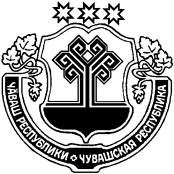 ЧУВАШСКАЯ РЕСПУБЛИКАМАРИИНСКО-ПОСАДСКИЙ РАЙОНСОБРАНИЕ ДЕПУТАТОВПЕРВОЧУРАШЕВСКОГО СЕЛЬСКОГО ПОСЕЛЕНИЯРЕШЕНИЕ26.03.2021   № 10/2село Первое ЧурашевоНаименование подаркаХарактеристика подарка, его описаниеКоличество предметовСтоимость в рублях*1.2.3.Итого